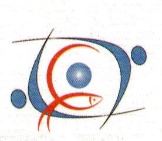 Bil. Mesyuarat:		Mesyuarat Jawatankuasa Sebut Harga Peringkat Ahli-Ahli Korporasi KO-NELAYAN Kali Ke-4/2022Tarikh Mesyuarat:	07 November 2022Bil.Tajuk Sebut HargaNama Syarikat Yang BerjayaHarga TawaranTempoh Siap1.Cadangan Pembekalan Mesin Pemprosesan Mi Semi Automatik di Kilang Perusahaan Hiliran KO-NELAYAN, Kudat.Ruj. Sebutharga:  KONEL(HQ)(S)300-0/2 NO.17/2022JL MACHINERY & ENGINEERING WORK Lot C, Megah Industrial Park,Jalan Tiku,91000 Tawau,Sabah.RM 198,800.0013 minggu2.Cadangan Kerja-kerja Menaiktaraf Dan Pembaikan Pagar Anti-Climb Sekeliling Sempadan Pusat Ikan Hiasan KO-NELAYAN Sabah, Kg. Kaiduan, Papar.Ruj. Sebutharga:  KONEL(HQ)(S)300-0/2 NO.21/2022DOMPUNON ENTERPRISEKampung Ramayah, Penampang,P. O. Box 13741,88843 Kota Kinabalu,Sabah.RM 51,500.0005 minggu3.Cadangan Pembinaan Kaunter Pendaftaran Pemancing Terapung di Trayong Eco Fishing Point KO-NELAYAN, Tuaran.Ruj. Sebut harga:  KONEL(HQ)(S)300-0/2 NO.25/2022PEMBORONG WIRA JAYAKg. Laya-Laya, Tuaran,P. O. Box 801,Tuaran,Sabah.RM 194,000.0011 minggu4.Program TEKVES KO-NELAYAN:  Cadangan Kerja Membina Baru Bengkel Bot Nelayan di Kg. Kulambai, Kota Belud.Ruj. Sebutharga:  KONEL(HQ)(S)300-0/2 NO.28/2022JEBAT LEGACYKampung Jawi-Jawi,Peti Surat 196,89150 Kota Belud,Sabah..RM 56,115.0008 minggu